Publicado en España el 10/07/2024 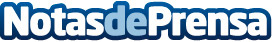 VB Group entregará a sus viajeros banderas sostenibles del COEVB Group, la agencia oficial de los Juegos Olímpicos de París 2024, acaba de anunciar que entregará un porcentaje de las 28.000 banderas recicladas de los Juegos a sus viajeros, para animar a los atletas españoles, como parte de su compromiso con la sostenibilidad y la responsabilidad ambientalDatos de contacto:Mariano ZúñigaDirector de Comunicación y Marketing+34 679973816Nota de prensa publicada en: https://www.notasdeprensa.es/vb-group-entregara-a-sus-viajeros-banderas_1 Categorias: Internacional Viaje Comunicación Otros deportes Sostenibilidad http://www.notasdeprensa.es